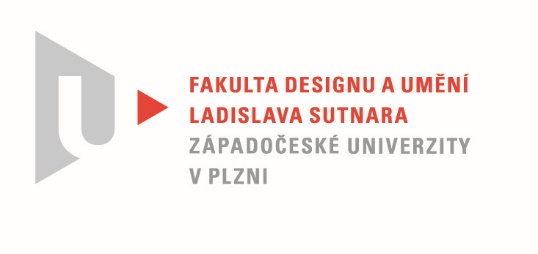 Protokol o hodnoceníkvalifikační práce Název bakalářské práce: VNITŘNÍ HLASPráci předložil student:  Viktor FRIČStudijní obor a specializace: Sochařství, specializace Socha a prostorHodnocení vedoucího prácePráci hodnotil: Doc. MgA. Benedikt TolarCíl práceCíl práce tak, jak jej Viktor ve své teoretické části práce deklaruje, je dle mého názoru naplněn, jak po formální tak i po faktické stránce.Stručný komentář hodnotiteleViktorova sochařská tvorba se víceméně po celou dobu studia točí kolem figury a podobně jako jeho spolužák Josef Hakl měl tu smůlu, že díky pandemii studoval sochařství „dálkově“, což se s vášní pro lidské tělo neslučuje. Kromě školních prací znám i Viktorovu volnou punkovou tvorbu a jsem velmi rád, že se ve své bakalářské práci vydal tímto ne zcela figurálním směrem, ve kterém lze jen stěží argumentovat nezvládnutou figurou. Dílo představuje jakéhosi mutanta, který by zřejmě měl nahánět hrůzu… možná víc, možná méně než jeho násobně větší stín vržený imaginárním světelným zdrojem. A právě tento aspekt je dle mého názoru na Viktorově kompozici nejsilnější… Myslím, že se zde autorovi podařilo vytvořit něco, na co lze mít spousty náhledů a ještě více otázek. Nelze zde nezmínit Viktorovu řemeslnou kovářsko-zámečnickou zručnost, se kterou na fakultu již nastoupil a dále ji zdokonaluje. Kromě toho, že se hned v úvodu teoretické práce dozvídám, že Viktor považuje naši katedru za katedrálu, postrádám v textu inspirační zmínky a usazení tohoto výstupu do širšího výtvarného kontextu.Netřeba zde asi představovat známou dvojici Tim Noble - Sue Webster a mnohé další… Nicméně musím konstatovat, že tato práce jde poněkud jiným a možná pestřejším směrem.Vyjádření o plagiátorstvíDle mého názoru se o plagiátorství mluvit nedá.4. Navrhovaná známka a případný komentář    Z výše zmíněných důvodů navrhuji známku výborněDatum: 31. 5. 2022				Doc. MgA. Benedikt Tolar